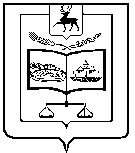 АДМИНИСТРАЦИЯ ЕГОРОВСКОГО СЕЛЬСОВЕТАВОСКРЕСЕНСКОГО МУНИЦИПАЛЬНОГО РАЙОНА
НИЖЕГОРОДСКОЙ ОБЛАСТИПОСТАНОВЛЕНИЕ26 января 2015 года	№ 2Об утверждении Порядка проведения антикоррупционного мониторинга на территории Егоровского сельсовета Воскресенского муниципального района Нижегородской областиВ соответствии с Федеральным законом от 25.12.2008 № 273-ФЗ «О противодействии коррупции», Законом Нижегородской области от 07.03.2008 года № 20-З «О противодействии коррупции в Нижегородской области», Планом противодействия коррупции на 2014-2016 годы, утвержденный постановлением администрации Егоровского сельсовета от 11.06.2014 года № 19, в целях организации осуществления наблюдения за результатами применения мер противодействия коррупции, анализа и оценки, полученных в результате такого наблюдения данных, разработки прогнозов будущего состояния и тенденций развития мер противодействия коррупции администрация Егоровского сельсовета постановляет:Утвердить прилагаемый Порядок проведения антикоррупционного мониторинга на территории Егоровского сельсовета Воскресенского муниципального района Нижегородской области (приложение № 1).Настоящее постановление опубликовать в средствах массовой информации (информационно-телекоммуникационной сети Интернет).Постановление Администрации Егоровского сельсовета от 07.05.2010 № 11 «Об утверждении Порядка проведения антикоррупционного мониторинга на территории Егоровского сельсовета» признать утратившим силу.Контроль за исполнением настоящего постановления оставляю за собой. Настоящее постановление вступает в силу со дня его официального опубликования.Глава администрации 							Ю.А. ЧерняевПриложение 1Утверждено постановлением Администрации Егоровского сельсовета от 26.01. 2015 года №2ПОРЯДОКпроведения антикоррупционного мониторинга на территории Егоровского сельсовета Воскресенского муниципального района Нижегородской областиОбщие положения. 1. Настоящий Порядок проведения антикоррупционного мониторинга на территории Егоровского сельсовета (далее - Порядок) определяет основные понятия и систему организации деятельности по информационно-аналитическому обеспечению противодействия коррупции и оценки эффективности антикоррупционных мероприятий, осуществляемых в соответствии с Планом противодействия коррупции на 2014-2016 годы, утвержденный постановлением администрации Егоровского сельсовета от 11.06.2014 года № 19 (далее План).2.Правовую основу проведения антикоррупционного мониторинга в Егоровском сельсовете составляют:-Конституция Российской Федерации;-Федеральный закон от 25 декабря 2008 года № 273-ФЗ «О противодействии коррупции»;-иные федеральные законы, указы Президента Российской Федерации, нормативные правовые акты Правительства Российской Федерации;-Закон Нижегородской области от 07.03.2008 года № 20-З «О противодействии коррупции в Нижегородской области»;-иные нормативные правовые акты Нижегородской области, а также настоящий Порядок.3. Антикоррупционный мониторинг проводится не реже одного раза в полугодие.4. Антикоррупционный мониторинг проводится комиссией по организации и проведению антикоррупционного мониторинга, состав которой определяется правовым актом администрации Егоровского сельсовета.Основные понятия, используемые в настоящем Порядке.  Для целей настоящего Порядка используются понятия, установленные Федеральным законом от 25 декабря 2008 года № 273-Ф3 «О противодействии коррупции» и Закон Нижегородской области от 07.03.2008 года № 20-З «О противодействии коррупции в Нижегородской области», а также следующие понятия:Антикоррупционный мониторинг (далее - мониторинг) – периодическое наблюдение, анализ и оценка коррупции, коррупциогенных факторов и проявлений, а также мер реализации органами местного самоуправления Егоровского сельсовета  антикоррупционной политики, в том числе реализации Плана мероприятий по противодействию коррупции в Егоровском сельсовете.Комиссия по организации и проведению антикоррупционного мониторинга (далее – комиссия) – создаваемая  правовым актом администрации Егоровского сельсовета для организации и проведения антикоррупционного мониторинга рабочая группа из числа представителей администрации Егоровского сельсовета и иных субъектов противодействия коррупции в Егоровском сельсовете (по согласованию).Результаты работ по антикоррупционному мониторингу - зафиксированные в печатном виде и на электронных носителях обобщенная или структурированная аналитическая информация (отчеты) о результатах, осуществленных в ходе проведения антикоррупционных мероприятий.III. Цели антикоррупционного мониторинга. 1. Своевременное приведение правовых актов органов местного самоуправления Егоровского сельсовета в соответствие с законодательством Российской Федерации,2. Обеспечение разработки и реализации программ противодействия коррупции, путем учета коррупционных правонарушений и коррупциногенных факторов, проведения опросов и иных мероприятий с целью получения информации о проявлениях коррупции.3.Обеспечение оценки эффективности, мер, реализуемых посредством программ противодействия коррупции.IV. Задачи антикоррупционного мониторинга. 1. Определение сфер деятельности в Егоровском сельсовете с высокими коррупционными рисками.2.Выявление причин и условий, способствующих коррупционным проявлениям в Егоровском сельсовете.3.Оценка влияния реализации антикоррупционных мер на коррупционную обстановку в Егоровском сельсовете.4.Выявление ключевых направлений повышения эффективности деятельности органов местного самоуправления Егоровского сельсовета по противодействию коррупции, упреждению возможностей возникновения и действия коррупциногенных факторов и формирования антикоррупционного общественного мнения.5.Прогнозирование возможного развития коррупционной обстановки в зависимости от тенденций социально-экономической и общественно- политической ситуации в Егоровском сельсовете.6.Информирование органов местного самоуправления Егоровского сельсовета и населения сельсовета о реальном состоянии дел в работе по противодействию коррупции в Егоровском сельсовете.V. Основные этапы антикоррупционного мониторинга.1 этап – планирование мероприятий и сбор данных.Разработка и утверждение плана проведения мониторинга, создание правовым актом администрации Егоровского сельсовета комиссии для организации и проведения антикоррупционного мониторинга.Разработка форм опросных листов социологического исследования для граждан, субъектов предпринимательской деятельности, государственных гражданских и муниципальных служащих. Разработка комиссией методики учета и оценки результатов социологического опроса.Назначение опроса и утверждение комиссии по проведению опроса.Проведение мониторинга средств массовой информации по публикациям антикоррупционной тематики.Получение сведений о результатах проведения антикоррупционной экспертизы нормативных правовых актов Егоровского сельсовета и их проектов, а также о результатах проверок соблюдения муниципальными служащими запретов и ограничений, связанных с муниципальной службой.2 этап – обработка, обобщение и анализ представленных данных.Обобщение и проведение анализа данных органов местного самоуправления Егоровского сельсовета о результатах проведения антикоррупционной экспертизы нормативных правовых актов Егоровского сельсовета и их проектов.Проведение анализа данных органов местного самоуправления Егоровского сельсовета о результатах проверок соблюдения муниципальными служащими запретов и ограничений, связанных с муниципальной службой.Проведение анализа реализации Плана мероприятий по противодействию коррупции.3 этап – оценка результатов мониторинга и формирование отчетов. Оценка результатов социологического исследования и аналитических материалов, подготовленных в ходе проведения антикоррупционного мониторинга.Оценка эффективности реализация антикоррупционных мер.Подготовка сводного отчета о результатах проведения антикоррупционного мониторинга.Выработка на основе результатов антикоррупционного мониторинга предложений по повышению эффективности деятельности органов местного самоуправления Егоровского сельсовета в сфере противодействия коррупции.Рассмотрение результатов антикоррупционного мониторинга на заседании комиссии.Размещение результатов антикоррупционного мониторинга в средствах массовой информации (информационно-телекоммуникационной сети Интернет).VI. Формы и методы проведений антикоррупционного мониторинга.Антикоррупционный мониторинг проводится в форме социологического опроса (анкетирования) населения, субъектов предпринимательской деятельности, государственных гражданских и муниципальных служащих, мониторинга средств массовой информации, а также анализа данных, содержащих сведения, характеризующие состояние антикоррупционной деятельности органов местного самоуправления Егоровского сельсовета, в том числе проведения антикоррупционной экспертизы нормативных правовых актов и их проектов. При проведении антикоррупционного мониторинга используются:- методы социологических исследований;- системный метод;- синтетический и аналитический методы.VII. Основные функции комиссии по организации и проведению антикоррупционного мониторинга. Комиссия по организации и проведению антикоррупционного мониторинга:Разрабатывает основные направления, задачи и методы проведения работ по изучению общественного мнения населения Егоровского сельсовета о наиболее коррупционных сферах деятельности ОМС и оценке эффективности антикоррупционных мер.Обеспечивает организацию и проведение социологического опроса.Готовит на основе результатов социологического опроса, мониторинга средств массовой информации анализ эффективности осуществляемых в Егоровском сельсовете антикоррупционных мер.Вырабатывает предложения по внесению изменений в перечень сфер деятельности Егоровского сельсовета с высокими коррупционными рисками.Готовит сводный отчет о результатах проведения антикоррупционного мониторинга и вносит его на рассмотрение главе администрации Егоровского сельсовета.Вырабатывает предложения по повышению эффективности деятельности органов местного самоуправления Егоровского сельсовета в сфере противодействия коррупции.VIII. Основные источники информации, используемые при проведении антикоррупционного мониторинга.	Основными источниками информации, используемыми при проведении мониторинга, являются: Данные официальной статистики правоохранительных органов Воскресенского района об объеме и структуре преступности коррупционного характера в деятельности органов местного самоуправления Егоровского сельсовета и создаваемых ими муниципальных предприятий и учреждений.Результаты противодействия коррупции в органах местного самоуправления Егоровского сельсовета и создаваемых ими муниципальных предприятий и учреждениях.Материалы социологических опросов населения по вопросам взаимоотношений граждан с органами, осуществляющими регистрационные, разрешительные и контрольно-надзорные функции, выявления наиболее коррупционных сфер деятельности Егоровского сельсовета и оценки эффективности реализуемых антикоррупционных мер.Материалы социологических опросов представителей малого и среднего бизнеса по вопросам их взаимоотношений с контролирующими, надзорными и другими органами местного самоуправления Егоровского сельсовета.Результаты мониторинга средств массовой информации Воскресенского района по публикациям антикоррупционной тематики.Материалы независимых опросов общественного мнения, опубликованные в средствах массовой информации.Информация органов местного самоуправления Егоровского сельсовета  о результатах проверок соблюдения муниципальными служащими запретов и ограничений, связанных с муниципальной службой.Информация органов местного самоуправления Егоровского сельсовета о мерах, принимаемых по предотвращению и урегулированию конфликта интересов на муниципальной службе.Материалы работы в части приема сообщений граждан о коррупционных правонарушениях.Материалы обобщения положительного опыта антикоррупционного поведения предпринимателей.IХ. Результаты антикоррупционного мониторинга.Сводный отчет о результатах проведения антикоррупционного мониторинга направляется главе администрации Егоровского сельсовета для ознакомления и опубликования не позднее 14 дней момента его утверждения комиссией по организации и проведению анитикоррупционного мониторинга.Глава администрации Егоровского сельсовета организует размещение результатов антикоррупционного мониторинга на официальном сайте в течение 30 дней с момента утверждения сводного отчета.Отчет о результатах проведения антикоррупционного мониторинга передается на хранение в администрацию Егоровского сельсовета и хранится не менее одного года со дня официального опубликования результатов антикоррупционного мониторинга, затем передается на хранение в муниципальный архив.